MAIO COM MADRE MARIA PENHA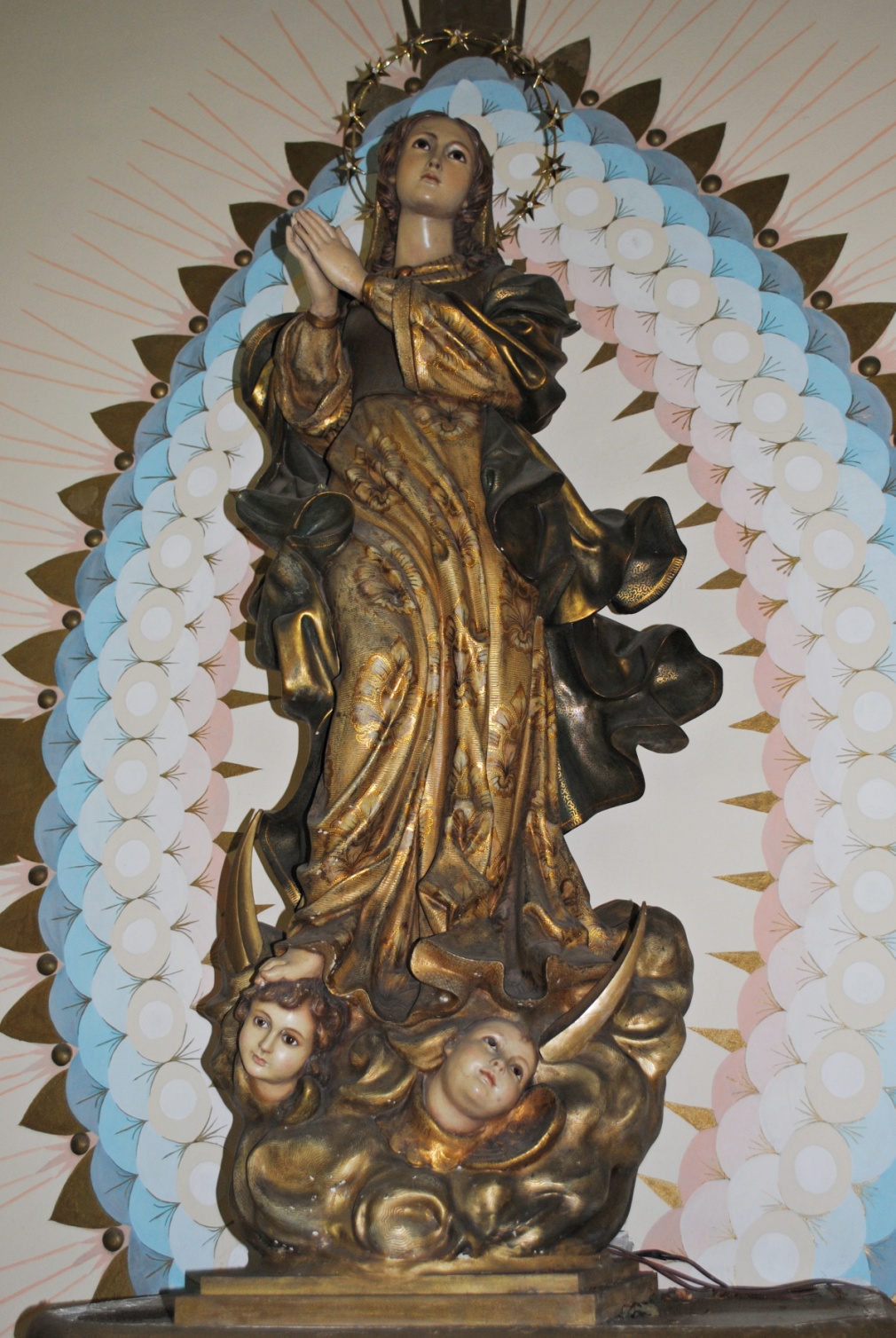 